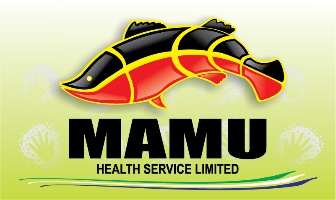 Position DescriptionPosition DescriptionPosition Title Human Resources Support OfficerReports To:HR ManagerDirect Reports:NilAward & Classification:Aboriginal Community Controlled Health Services Award 2010Our Vision StatementTo improve the health of Aboriginal and Torres Strait Islander people through a community controlled health servicePosition PurposeThe Human Resources Support Officer is responsible for assisting and supporting the HR management of the organization, including recruitment, inductions, staffing, training & development and performance monitoring.Travelling through the geographic service area of MHSL is a requirement of this position.      To summarize, it is not the intent of this position description to limit the scope or responsibilities of the role but to highlight the most important aspects.Specific DutiesSuccess IndicatorsSuccess IndicatorsHuman ResourcesEstablish and maintain excellent working relationships with Management and staffAssist with the development, maintenance and implementation of HR policies that comply with workplace legislation in line with quality assurance requirementsAssist with all aspects of recruitment in conjunction with hiring manager, from end to end i.e from position description review to induction of the new employeeEnsure there are quality records of advertised positions, interviews conducted and employee filesEnsure successful candidates have the capability to perform the role with the skills to adapt to the future needs of MHSLPerform the following duties:Recruitment advertisementsEmployment Application packsAllied health information packsPreparation of correspondence, Position Description’s & Employment ContractsMaintenance of personnel filesAssist in coordinating staff training and developmentEnsure all HR administration tasks are completed in a timely mannerAssist in the coordination of the Annual performance reviews and support supervisors and employeesAssist in the exit interview process to ensure exit interviews and questionnaires are carried out, data captured and analysed and reported on as requiredSupport the ongoing development of a professional and outcome focused workforce and culture with improved performance.Provide ad hoc assistance to Administration Team as requiredAll MHSL policies and procedures are adhered to at all timesEmployee files are complete and up to date at all times100% of inductions completed for all new staffAll vacant positions are recruited to in a timely mannerAll MHSL policies and procedures are adhered to at all timesEmployee files are complete and up to date at all times100% of inductions completed for all new staffAll vacant positions are recruited to in a timely mannerAdministrationPrepare documents and presentations as required including scanning, photocopying, printing and bindingKeep up to date with all award changesSuperior customer service on a consistent basis with no registered complaintsAccurately completes paperwork and assigned duties in a timely mannerSuperior customer service on a consistent basis with no registered complaintsAccurately completes paperwork and assigned duties in a timely mannerGeneral DutiesGeneral DutiesGeneral DutiesMaintain a friendly and approachable attitude towards clients and staffDevelop and maintain effective relationships with other Aboriginal medical services in the region, key external stakeholders and service providersMaintain clean and professional appearanceRespect all equipment and property and use with care to avoid unnecessary damageAttend meetings, internal and external training to further develop and maintain skills, as requiredDevelop and maintain good working relationships with colleagues and clients to achieve a strong team philosophy within the organisationWork collaboratively to exceed client expectationsKeep work areas tidy and cleanParticipate in community events (weekends and after hours) when requiredSupport health promotion programs and the planning, implementation and evaluation of group activitiesContribute as required to maintenance of AGPAL and ISO:9001 accreditation status and reaccreditation process, where requiredOther ad hoc duties, as requiredUndertake the responsibilities of the position adhering:Equal opportunity and anti-discrimination legislation and requirementsWorkplace Health and Safety (WHS) legislation and requirementsLegal requirementsConfidentiality agreement and client confidentialityCode of conductMaintain a friendly and approachable attitude towards clients and staffDevelop and maintain effective relationships with other Aboriginal medical services in the region, key external stakeholders and service providersMaintain clean and professional appearanceRespect all equipment and property and use with care to avoid unnecessary damageAttend meetings, internal and external training to further develop and maintain skills, as requiredDevelop and maintain good working relationships with colleagues and clients to achieve a strong team philosophy within the organisationWork collaboratively to exceed client expectationsKeep work areas tidy and cleanParticipate in community events (weekends and after hours) when requiredSupport health promotion programs and the planning, implementation and evaluation of group activitiesContribute as required to maintenance of AGPAL and ISO:9001 accreditation status and reaccreditation process, where requiredOther ad hoc duties, as requiredUndertake the responsibilities of the position adhering:Equal opportunity and anti-discrimination legislation and requirementsWorkplace Health and Safety (WHS) legislation and requirementsLegal requirementsConfidentiality agreement and client confidentialityCode of conductConditions of Employment Conditions of Employment Conditions of Employment Employment is conditional upon the following:Vaccination or confirmed non-susceptibility to Vaccine Preventable Diseases (VPDs) during employment, including measles, mumps, Rubella (MMR), Varicella (chicken pox), Pertussis (whooping cough) and Covid-19.Vaccination or confirmed non-susceptibility to Hepatitis B. (Proof of vaccination or non-susceptibility is required for all employees who have direct contact with patients or who, in the course of their work, may be exposed to blood/bodily fluids or contaminated sharps)Current Qld drivers licence Proof of qualifications and current registration (where appropriate) claimed in a job application must be provided prior to commencement of employment.A current Criminal History Check (AFP) to be provided before commencement of employmentAbility and willingness to travel to, and work at all Mamu Health Service Limited’s work location and service area when required.Current First Aid Certificate or ability to obtainAdvanced Life Support and Cardiopulmonary resuscitation (CPR) certificate, or evidence of training.Employment is conditional upon the following:Vaccination or confirmed non-susceptibility to Vaccine Preventable Diseases (VPDs) during employment, including measles, mumps, Rubella (MMR), Varicella (chicken pox), Pertussis (whooping cough) and Covid-19.Vaccination or confirmed non-susceptibility to Hepatitis B. (Proof of vaccination or non-susceptibility is required for all employees who have direct contact with patients or who, in the course of their work, may be exposed to blood/bodily fluids or contaminated sharps)Current Qld drivers licence Proof of qualifications and current registration (where appropriate) claimed in a job application must be provided prior to commencement of employment.A current Criminal History Check (AFP) to be provided before commencement of employmentAbility and willingness to travel to, and work at all Mamu Health Service Limited’s work location and service area when required.Current First Aid Certificate or ability to obtainAdvanced Life Support and Cardiopulmonary resuscitation (CPR) certificate, or evidence of training.Employment is conditional upon the following:Vaccination or confirmed non-susceptibility to Vaccine Preventable Diseases (VPDs) during employment, including measles, mumps, Rubella (MMR), Varicella (chicken pox), Pertussis (whooping cough) and Covid-19.Vaccination or confirmed non-susceptibility to Hepatitis B. (Proof of vaccination or non-susceptibility is required for all employees who have direct contact with patients or who, in the course of their work, may be exposed to blood/bodily fluids or contaminated sharps)Current Qld drivers licence Proof of qualifications and current registration (where appropriate) claimed in a job application must be provided prior to commencement of employment.A current Criminal History Check (AFP) to be provided before commencement of employmentAbility and willingness to travel to, and work at all Mamu Health Service Limited’s work location and service area when required.Current First Aid Certificate or ability to obtainAdvanced Life Support and Cardiopulmonary resuscitation (CPR) certificate, or evidence of training.Qualifications & ExperienceQualifications & ExperienceQualifications & ExperienceMinimum Certificate III in Business AdministrationPrevious HR experience an advantageHigh level of communication and report writing skillsMinimum Certificate III in Business AdministrationPrevious HR experience an advantageHigh level of communication and report writing skillsMinimum Certificate III in Business AdministrationPrevious HR experience an advantageHigh level of communication and report writing skillsSelection CriteriaSelection CriteriaSelection CriteriaHigh level skills in managing time, setting priorities, and planning and organizing own work to achieve specific tasks and set objectives efficiently and effectively within set timeframeGood computer skills including proficiency with Word, Excel and OutlookAccuracy and attention to detailDisplays high standard of customer serviceAbility to travel in any location within Mamu Health Service Limited’s service area when requiredAbility to comprehensively understand and abide by Mamu Health Service Limited’s policies and proceduresAbility to achieve and adhere to deadlinesWell presented, enthusiastic, positive attitude, strong work ethic, and willingness to learnExcellent interpersonal and communication skills with demonstrated ability to effectively communicate with Aboriginal and Torres Strait Islander and non-Aboriginal and Torres Strait Islander peopleAbility to communicate tactfully and courteously with clients and the publicA flexible approach to work with willingness and the ability to demonstrate initiative and accept responsibility Exceptional teamwork skills and the ability to work with minimal/no supervisionAbility to follow directions  High level skills in managing time, setting priorities, and planning and organizing own work to achieve specific tasks and set objectives efficiently and effectively within set timeframeGood computer skills including proficiency with Word, Excel and OutlookAccuracy and attention to detailDisplays high standard of customer serviceAbility to travel in any location within Mamu Health Service Limited’s service area when requiredAbility to comprehensively understand and abide by Mamu Health Service Limited’s policies and proceduresAbility to achieve and adhere to deadlinesWell presented, enthusiastic, positive attitude, strong work ethic, and willingness to learnExcellent interpersonal and communication skills with demonstrated ability to effectively communicate with Aboriginal and Torres Strait Islander and non-Aboriginal and Torres Strait Islander peopleAbility to communicate tactfully and courteously with clients and the publicA flexible approach to work with willingness and the ability to demonstrate initiative and accept responsibility Exceptional teamwork skills and the ability to work with minimal/no supervisionAbility to follow directions  High level skills in managing time, setting priorities, and planning and organizing own work to achieve specific tasks and set objectives efficiently and effectively within set timeframeGood computer skills including proficiency with Word, Excel and OutlookAccuracy and attention to detailDisplays high standard of customer serviceAbility to travel in any location within Mamu Health Service Limited’s service area when requiredAbility to comprehensively understand and abide by Mamu Health Service Limited’s policies and proceduresAbility to achieve and adhere to deadlinesWell presented, enthusiastic, positive attitude, strong work ethic, and willingness to learnExcellent interpersonal and communication skills with demonstrated ability to effectively communicate with Aboriginal and Torres Strait Islander and non-Aboriginal and Torres Strait Islander peopleAbility to communicate tactfully and courteously with clients and the publicA flexible approach to work with willingness and the ability to demonstrate initiative and accept responsibility Exceptional teamwork skills and the ability to work with minimal/no supervisionAbility to follow directions  Approved by:Date:I have read the above Position Description and understand and accept the role requirements for the position of Human Resource Support OfficerI have read the above Position Description and understand and accept the role requirements for the position of Human Resource Support OfficerI have read the above Position Description and understand and accept the role requirements for the position of Human Resource Support OfficerI have read the above Position Description and understand and accept the role requirements for the position of Human Resource Support OfficerIncumbent Signature:Date:Note: The above information on this position description has been designed to indicate the general nature and level of work performed by employees within this classification. It is not designed to contain or be interpreted as a comprehensive inventory of all duties, responsibilities and qualifications required of employees assigned to this jobNote: The above information on this position description has been designed to indicate the general nature and level of work performed by employees within this classification. It is not designed to contain or be interpreted as a comprehensive inventory of all duties, responsibilities and qualifications required of employees assigned to this jobNote: The above information on this position description has been designed to indicate the general nature and level of work performed by employees within this classification. It is not designed to contain or be interpreted as a comprehensive inventory of all duties, responsibilities and qualifications required of employees assigned to this jobNote: The above information on this position description has been designed to indicate the general nature and level of work performed by employees within this classification. It is not designed to contain or be interpreted as a comprehensive inventory of all duties, responsibilities and qualifications required of employees assigned to this job